RICHMOND RECREATIONRECYCLED MILK CARTON SHIPSUPPLIES:-CLEAN/DRY MILK OR JUICE CARTON-1 TOILET PAPER ROLL-1 EGG CARTON-1 DRINKING STRAW-SCISSORS-STAPLER-HOLE PUNCH-TAPE-PENCIL-PAINT & BRUSH-PAPER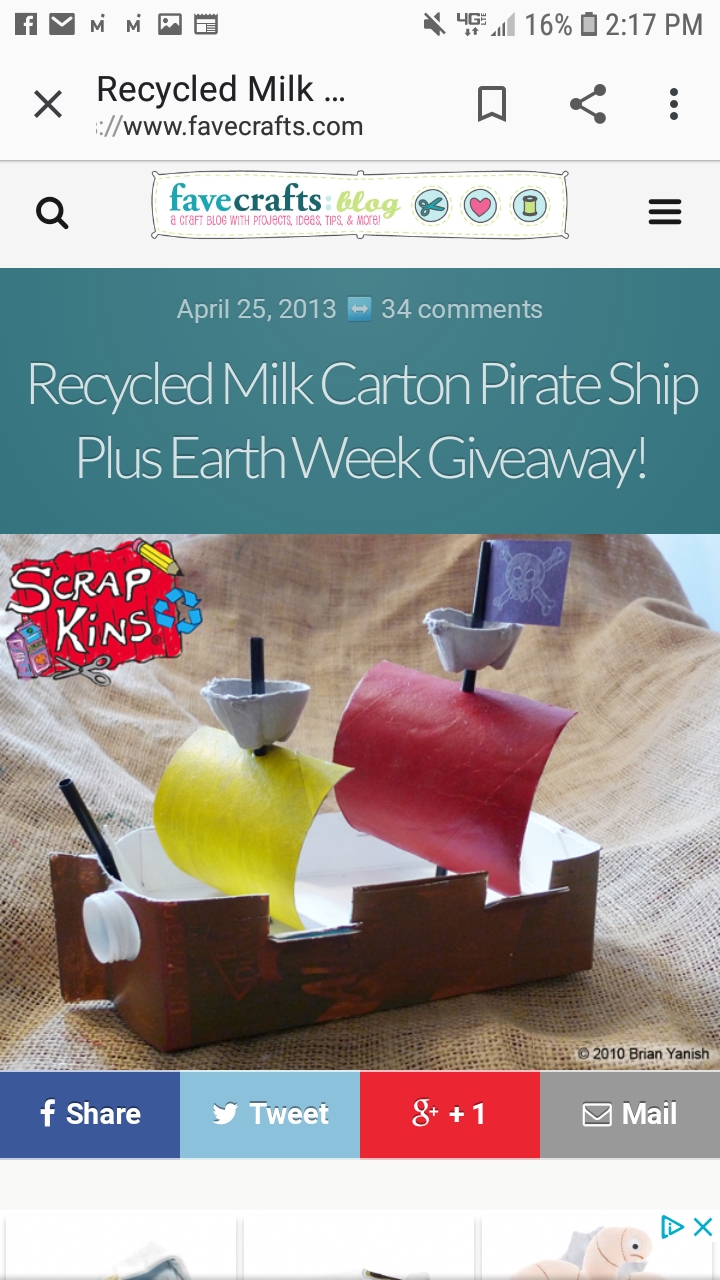 COMPLETE INSTRUCTIONS AT:WWW.FAVECRAFTS.COM